RECOGNITION QUESTIONNAIRE 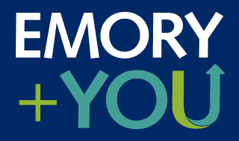 Please complete and return this form to help us learn more about you and your interests. This will help your leaders and teammates recognize your contributions in the ways that mean the most to you.In what kinds of settings are you comfortable receiving recognition? (Check your preferred settings.) Private    Public Group    Small Group/People I know well     No preference What is your preferred way to receive recognition? Indicate whether each form of recognition is meaningful (M), somewhat meaningful (SM), or not meaningful (NM) to you. What was the most meaningful way you have been recognized by someone in a work setting?Is there anything else you’d like to make sure we know about how you like to be recognized and appreciated? Name: Name: Birthday (month/date): Emory Anniversary: Favorite color: Favorite sport/hobby/activity: Children/family: Pet(s): Favorite lunch location: Favorite retail store: Favorite snack food: Favorite flower/plant: Favorite sports team(s): Favorite dessert: Holidays or special days you enjoy celebrating: Holidays or special days you enjoy celebrating: FORM OF RECOGNITION EXAMPLES PREFERENCEVerbalVerbal thank you, recognition in staff meeting Tangible RewardsPersonalized card, gift cards, treats Quality TimeReceive a day off, leave early, extended lunch